Gi Group - Filiale di Ferrara 19-01-2023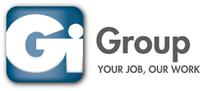 Gi Group, filiale di Ferrara 
Via Pioppa, 235/a - 44123 Ferrara (FE)
0532.211405 -  ferrara.pioppa@gigroup.com -  http://www.gigroup.it/ 
Orari: Orari di apertura al pubblico e di iscrizione: dal Lunedì al Venerdì dalle 9.30 alle 11.30 BACK OFFICE COMMERCIALE- URGENTE! 
Richiesto Diploma in ambito economico/umanistico o laurea ed esperienza di almeno un anno nel ruolo;
Contratto di somministrazione con scopo assunzione o possibilità di assunzione diretta in azienda;
Zona di lavoro: Ferrara (FE).SALES SUPPORT - COMMERCIALE/CUSTOMER CARE- URGENTE! 
Richiesto Diploma in ambito economico/umanistico o laurea ed esperienza di almeno un anno nel ruolo;
Contratto diretto in azienda inizialmente a tempo determinato con possibilità di stabilizzazione;
Zona di lavoro: Ferrara(FE).SERRAMENTISTA- URGENTE! 
Richiesta esperienza nella mansione e buona manualità;
Contratto di somministrazione con possibilità di assunzione diretta;
Full-time dal lunedì al venerdì su giornaliero e sabato mattina a turno;
Zona: Cona (FE).DIPLOMATI TECNICI E PROFESSIONALI- URGENTE! 
Richiesto Diploma in ambito tecnico/professionale;
Tirocinio di 6 mesi con successivo apprendistato;
Full-time dal lunedì al venerdì;
Zona: Ferrara (FE).ASSISTENTI TECNICI RETI FISSE- URGENTE! 
Richiesto diploma in ambito tecnico/meccanico ed esperienza nel ruolo;
Possibilità di assunzione diretta a tempo determinato in azienda con scopo stabilizzazione;
Full-time dal lunedì al venerdì;
Zona: Ferrara (FE).ASSISTENTE TECNICO FERROVIARIO- URGENTE! 
Richiesto diploma in ambito tecnico/meccanico ed esperienza nel ruolo;
Possibilità di assunzione diretta a tempo determinato in azienda con scopo stabilizzazione;
Full-time dal lunedì al venerdì;
Zona: Ferrara (FE).PIEGATORE LAMIERA – URGENTE! 
Richiesta minima esperienza nella mansione con buona manualità;
Possibilità di assunzione diretta a tempo determinato in azienda con scopo stabilizzazione;
Full-time dal lunedì al venerdì;
Zona: Ferrara (FE).FINITORE LAMIERA – URGENTE! 
Richiesta minima esperienza nella mansione con buona manualità;
Possibilità di assunzione diretta a tempo determinato in azienda con scopo stabilizzazione;
Full-time dal lunedì al venerdì;
Zona: Ferrara (FE).ADDETTO/A AL MAGAZZINO e CONFEZIONAMENTO appartenente alle CATEGORIE PROTETTE L.68/99 – URGENTE! 
Richiesta minima esperienza e patentino del muletto con ottimo uso;
Contratto di somministrazione con possibilità di proroghe o assunzione diretta;
Part-time o full-time, dal lunedì al venerdì;
Zona: Ferrara (FE).IMPIEGATO UFFICIO LOGISTICO/MAGAZZINO – URGENTE! 
Richiesta minima esperienza nell’ambito;
Contratto di somministrazione con possibilità di proroghe o assunzione diretta;
Full-time, dal lunedì al venerdì;
Zona: Vigarano (FE).ADDETTI ALLA LAVORAZIONE DI PRODOTTI IN PELLE - URGENTE! 
Richiesta buona manualità;
Contratto di somministrazione con possibilità di proroghe;
Full-time dal lunedì al venerdì;
Zona: Ferrara (FE).CUCITRICE / PROTOTIPISTA URGENTE! 
Richiesta buona manualità;
Contratto di somministrazione con possibilità di proroghe;
Full-time dal lunedì al venerdì;
Zona: Ferrara (FE).ELETTRICISTA JUNIOR- URGENTE! 
Richiesta esperienza minima nella mansione;
Contratto di somministrazione con possibilità di stabilizzazione con Gi Group;
Full-time dal lunedì al venerdì su giornaliero;
Zona di lavoro: Ferrara e provincia.IDRAULICO JUNIOR- URGENTE! 
Richiesta esperienza minima nella mansione;
Contratto di somministrazione con possibilità di stabilizzazione con Gi Group;
Full-time dal lunedì al venerdì su giornaliero;
Zona di lavoro: Ferrara e provincia.OPERATORE CNC JUNIOR - URGENTE! 
Richiesta esperienza nella mansione con buona manualità;
Contratto a tempo determinato con scopo assunzione;
Full-time dal lunedì al venerdì su turni;
Zona: Ferrara e Ostellato (FE).ADDETTO/A ALLA GASTRONOMIA- URGENTE! 
Richiesta esperienza nella mansione con buona manualità;
Contratto a tempo determinato con scopo assunzione;
Full-time dal lunedì alla domenica con riposo compensativo su turni;
Zona: Ferrara (FE).ADDETTI ALL’IMBALLAGGIO 
Richiesta esperienza nella mansione e buona manualità;
Contratto di somministrazione con possibilità di proroghe;
Full-time dal lunedì al venerdì su giornaliero o su turni;
Zona: Ferrara e provincia (FE).MAGAZZINIERI / CARRELLISTI 
Preferibilmente in possesso del patentino del muletto, in corso di validità;
Contratto di somministrazione con possibilità di proroga;
Full-time;
Zona: Ferrara e Ostellato (FE)ADDETTI ALL’ASSEMBLAGGIO 
Richiesta esperienza nella mansione con buona manualità;
Contratto di somministrazione con possibilità di proroghe;
Full-time dal lunedì al venerdì su giornaliero o su turni;
Zona: Ferrara e provincia.MANUTENTORI JUNIOR 
Richiesta esperienza nella mansione e buona manualità;
Contratto di somministrazione con possibilità di proroghe;
Full-time dal lunedì al venerdì su giornaliero o su turni;
Zona: Ferrara (FE).AUTISTI CE, CQC 
Richiesta esperienza nella mansione;
Contratto di somministrazione con possibilità di proroghe;
Full-time, dal lunedì alla domenica su turni o giornaliero;
Zona: Ferrara (FE).Gi Group S.p.A. Agenzia per il Lavoro, Filiale di Ferrara
(Aut. Min. 26/11/2004 Prot. N° 1101 - SG- Iscr. Albo Informatico Agenzie per il Lavoro, Sez.I)
Via Pioppa, 235/A – 44123 Pontegradella di Ferrara (FE)
0532.211405 - ferrara.pioppa@gigroup.com -  www.gigroup.itI candidati ambosessi (D.lgs n. 198/2006) sono invitati a leggere l’informativa privacy ai sensi degli artt. 13 e 14 del Reg. EU 679/2016 al seguente indirizzo: https://www.gigroup.it/privacy-candidati/